Nikos Brief an die Klasse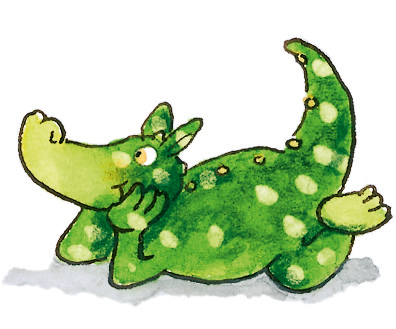 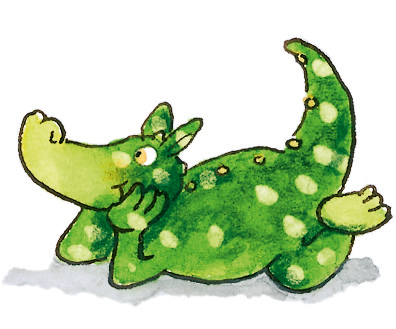 Name:Klasse:Datum:KV 1